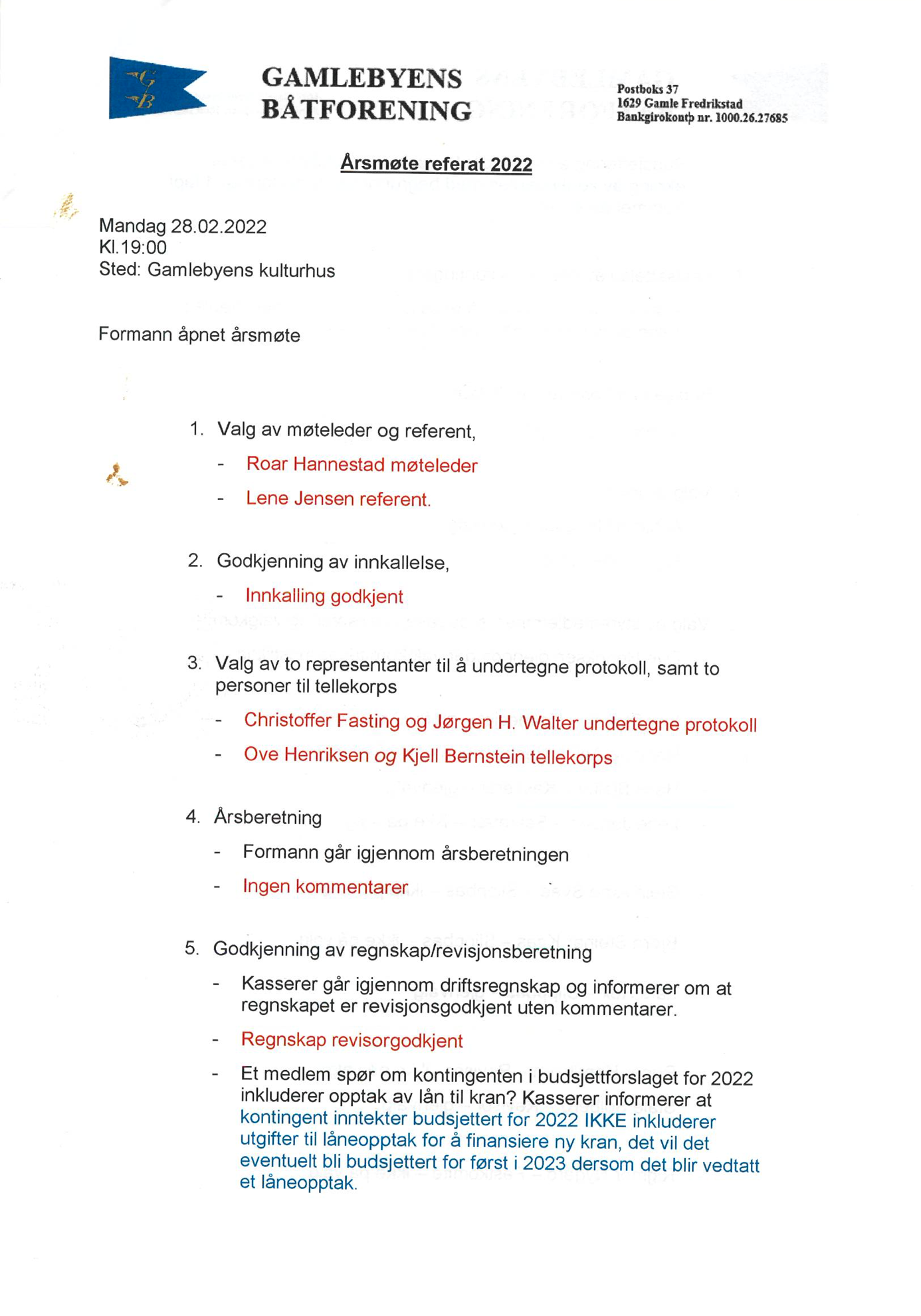 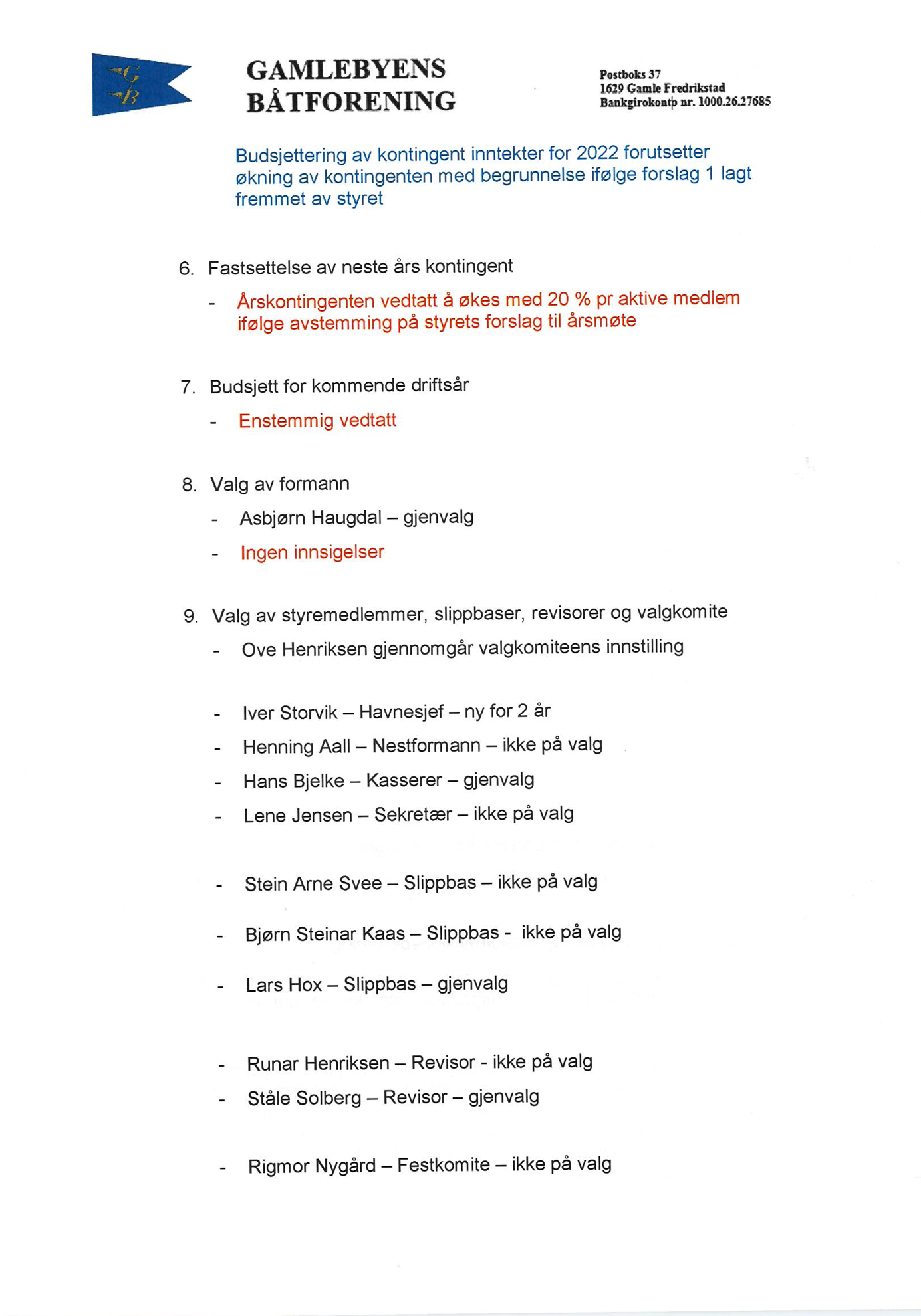 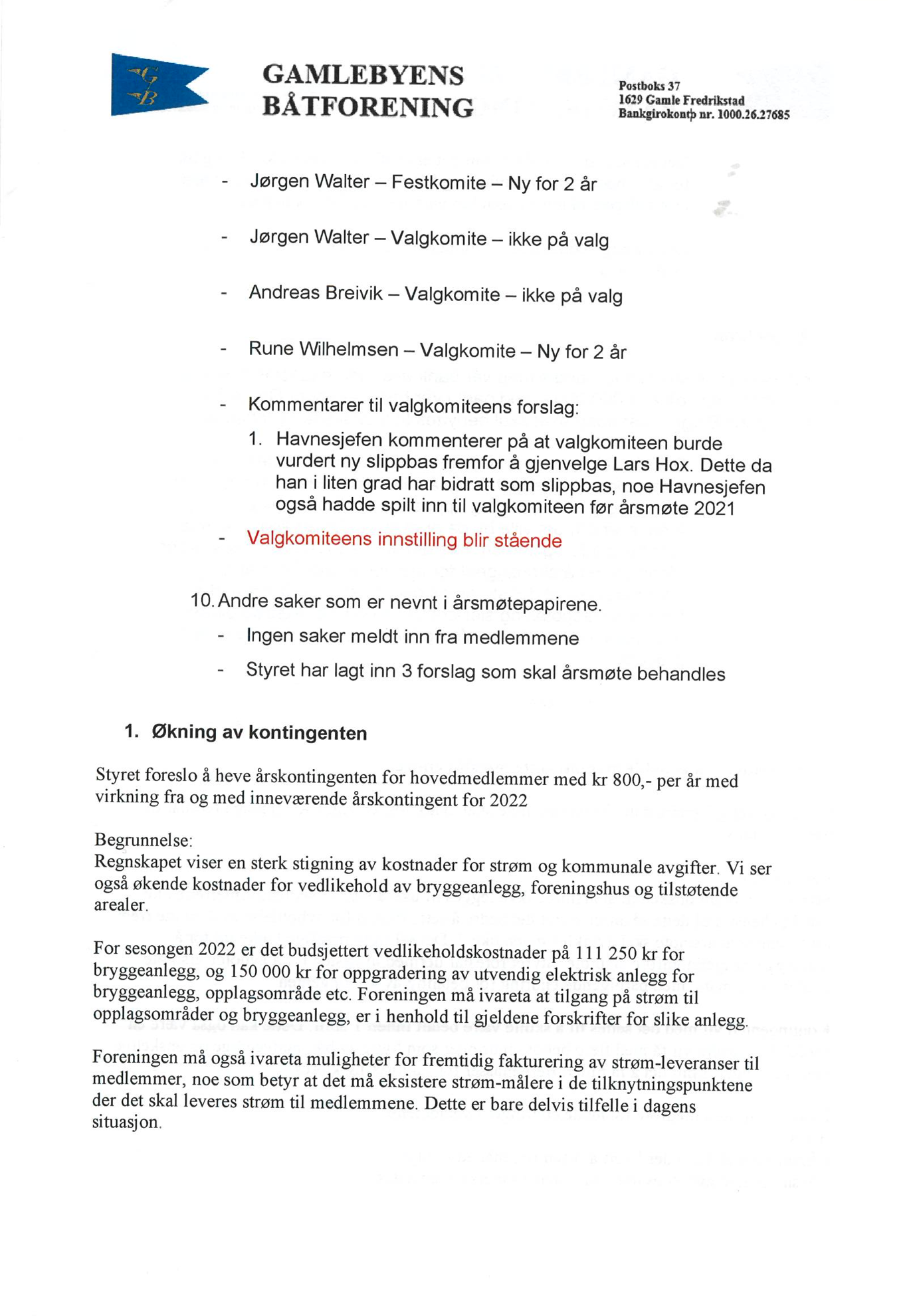 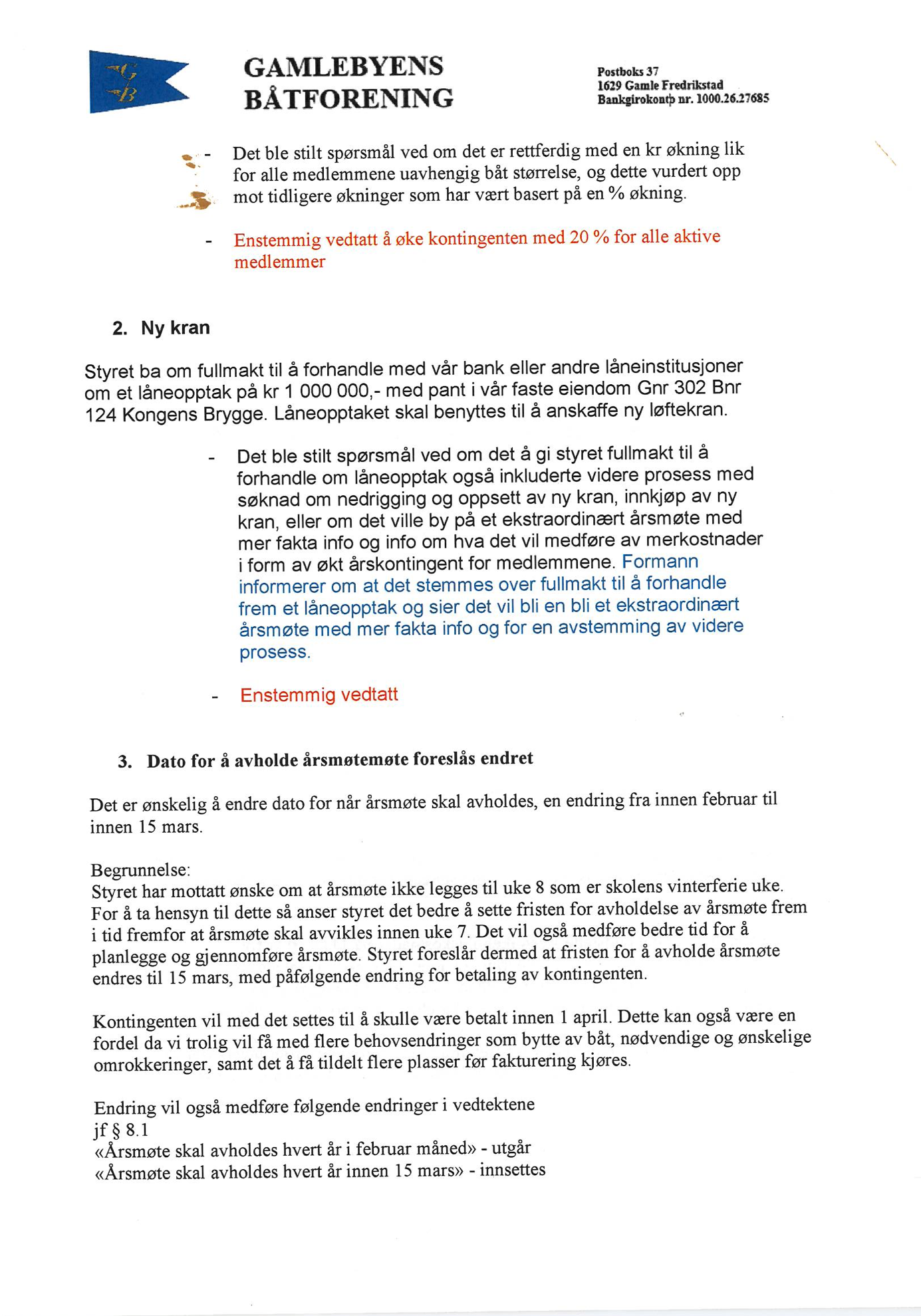 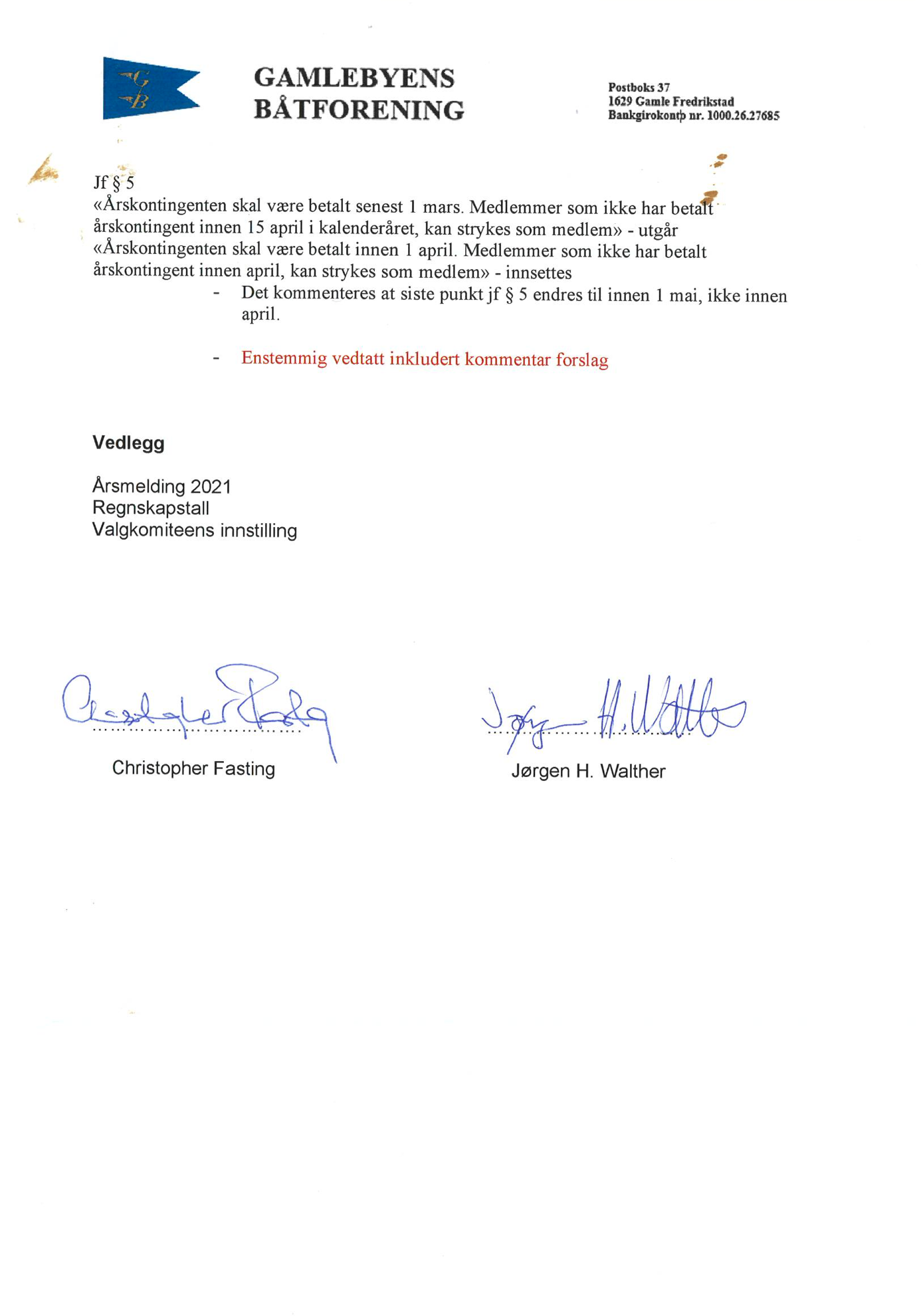 ÅRSBERETNING 2021Styret har bestått av formann Asbjørn Haugdal, nestformann Hennig Aall, kasserer Hans Henrik Bjelke, sekretær Lene Jensen og havnesjef. Rune Wilhelmsen,Stein Arne Svee og Bjørn Kaas har vært slippbaser.Årsmøte ble avholdet den 24 februar i VIP salen på Blå Grotte.Konstituerende styremøte ble avholdt den 8 mars.Det er avholdt 9 styremøter.Corona forskrifter har gjort medlemsmøter komplisert å avvikle. Båtforeningen har pr. 20 november  2 Æresmedlemmer  102 aktive og 29 passive medlemmer og det er 20 personer som står på venteliste. 2021 har for hele samfunnet vært et utfordrende år, grunnet Corona situasjonen, så også for båtforeningen. Det er imidlertid intet som tyder på at smittespredning har oppstått i forbindelse med våre aktiviteter.Vi har intensivert renholdet på klubbhuset. Det er anskaffet et låsbart skap for styresaker og utstyr.Pæleprammen er nå avhendiget.Vi har ikke nett tilgang på klubbhuset, med det foregår arbeider i Gamlebyen som muligen girs oss tilbud på tilgang,Ellers har året som gikk, vert et år som ble brukt til å utbedre en rekke mindre oppståtte behov.Det ble av styret gjennomført en grundig inspeksjon av alle våre anlegg den 14 april, Et grundig og detaljert arbeidsdokument ble utarbeidet, og dette danner i dag grunnlaget for all innsats på foreningens anlegg og eiendom.Planlegging og budsjettarbeidet har her fått et nyttig verktøy. Alle søknader om båtplass forgår nå via nettsiden til foreningen.Det har blitt innført HMS rutiner i forbindelse med utsett og opptak samt arbeider rundet krana.Det er blitt produsert og montert en ny håndlaget inngangsdør til klubbhuset.Rutinene for attestering av timelister rundt dugnad er nå ivaretatt.Styre honoraret for 2021 var kr 4300 for styret og 1250 for slippbaser.Foreningen har en stor utfordring foran seg når det gjelder krana.I en årrekke har vi fått et sertifiseringsorgan til å se med milde øyner på kravet til en omfattende 20 års kontroll.Hva denne kontrollen vil komme på, er ikke mulig å tallfeste, da krana må demonteres helt med tårn og det hele, men det er estimert til ca 800 000,-Dette er en kostnads som konkurrerer med anskaffelse av ny kran, som langt på vei kan tallfestes. Hvis vi ikke greier å finansiere ny kran eller overhaling av nåværende, vil vi stå uten krankapasitet til sommeren og for all fremtid.Øvre havn har fått vannforsyning. En rekke pæler er skiftet ut. Det er ryddet opp i gamle pæler og brygge rester.Årets utsett gikk relativt greit. Imidlertid ser vi at enkelte sliter med å innordne seg rutinen som er nedfelt i havneinstruksen. Derfor anbefales det å logge seg inn på foreningens hjemmeside, og studere dette dokumentet. Dette gjelder førtøyninger, lodd, heving av tau.Bruk av presenning som ikke har godkjent farge, må opphøre.Høstens opptak forløp greit. Det må muligens inngås ny avtale med kranbilDet er utarbeidet en instruks for opptak av seilbåter og håndteringen av mastene.  Også i år har vi hatt innbrudd i båtene.Det er fortsatt mange som ikke har hentet sitt oblat for den båten de skal ha liggende i båthavna i førstkommende sesong, og det må bringes i orden før båten sjøsettes.Vi har stresses mye med å få de enkelte båteiere til å merke opplagsutstyr og presenning. Under vinterstormene i år, ble det veldig tydelig at dette er et område hvor medlemmene i altfor stor grad neglisjerer denne oppgaven, til tross for at de er de som ikke får beskjed når det oppstår skader.Senior gruppas torsdagsmøter er godt besøkt og mange emner har vert tatt opp til behandling under møtene. Den årlige julebord turen på Sandefjord ferja forløp uten forlis.Styret takke alle som i året har bidratt til foreningens virke.Velkommen til en ny båtsesong.Styret.VALGKOMITEENS FORSLAG TIL VERV I GAMLEBYENS BÅTFORENING 2022STYRET:		Nestformann        Henning Aall              Ikke på valg                         	Sekretær              Lene Jensen              Ikke på valg                         	Formann   	    Asbjørn Haugdal         Gjennvalg			Havnesjef             Iver Storvik                Ny for 2 år			Kasserer.              Hans Bjelke               GjenvalgSLIPPBASER:				     Stein Arne Svee         Ikke på valg				                 Bjørn Steinar Kaas    Ikke på valg				                 Lars Hox                     GjennvalgREVISORER:				     Runar Henriksen        Ikke på valg					     Ståle Solberg             GjennvalgFESTKOMITE:				    Rigmor Nygård           Ikke på valg				               Jørgen Walter             Ny for 2 årVALGKOMITE:                                       Jørgen Walter             Ikke på valg				               Andreas Brevik           Ikke på valg				               Rune Wilhelmsen        Ny for 2 årValgkomiteen for 2021 har bestått av: Jørgen Walter, Andreas Brevik   Ove HenriksenRegnskap for perioden 2021DRIFTSREGNSKAPDRIFTSREGNSKAPDRIFTSREGNSKAPRegnskap 2021Budsjett 2021 Budsjett 2022INNTEKTERINNTEKTERINNTEKTERKontingent kr       419 745,00  kr           420 000,00  kr        500 000,00 Renter kr                    -    kr                   50,00 Andre inntekter kr          6 431,55  kr             20 000,00  kr            6 431,55 Sum inntekter kr 426 176,55  kr      440 050,00  kr   506 431,55 UTGIFTERUTGIFTERUTGIFTERNytt bryggeanlegg (vedlikehold brygger) kr            -70 000,00  kr       -111 250,00 Strømstoplper kr       -150 000,00 Driftsutgifter kr       -17 872,90  kr            -40 000,00  kr         -42 000,00 Rep og vedlikehold kr       -64 366,56  kr            -30 000,00  kr         -31 500,00 Dugnads utbetalinger kr       -32 359,76  kr            -20 000,00  kr         -21 000,00 Strøm/kommunale avgifter kr       -90 706,37  kr            -40 000,00  kr         -96 000,00 Porto annonse/kontor/EDB kr       -25 059,63  kr            -20 000,00  kr         -21 000,00 Kranbil/mobilkran kr       -66 076,88  kr          -100 000,00  kr         -79 292,26 Forsikringer kr       -20 349,00  kr            -20 000,00  kr         -21 000,00 Andre utgifter kr                    -    kr            -50 000,00  kr                     -   Honorar Styret kr       -23 785,70  kr            -24 000,00  kr         -25 200,00 Renteutgifter / gebyr kr         -3 483,75  kr            -10 000,00  kr         -10 500,00 Sum driftsutgifter kr      -344 060,55  kr          -424 000,00  kr       -608 742,26 Driftsoverskudd/underskudd kr        82 116,00  kr             16 050,00  kr       -102 310,71 Leverandørgjeld kr       -62 500,00 Nedbetaling pantelånKontantstrøm kr        19 616,00  kr             16 050,00  kr       -102 310,71 EIENDELER OG GJELDEIENDELER OG GJELDEIENDELER OG GJELDRegnskap 2021Budsjett2021Budsjett 2022KontanterBankkonto nr 1000.26.27685 kr       209 872,77  kr           143 806,77  kr          45 062,06 Bankkonto nr 1000.12.91179Opplagsutstyr / maskinerInventar kr    10 000,00  kr        10 000,00  kr          10 000,00 Bryggeanlegg0 0 0Sum eiendeler kr 219 872,77  kr      153 806,77  kr     55 062,06 Leverandørgjeld kr  -62 500,00 PantelånSum Gjeld kr  -62 500,00  kr                        -   Sum eiendeler og gjeld kr 157 372,77  kr      153 806,77  kr     55 062,06 